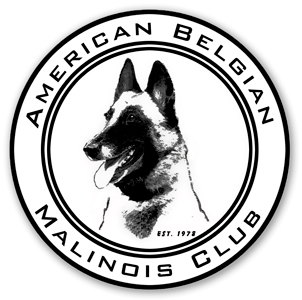 AMERICAN BELGIAN MALINOIS CLUBMEMBERSHIP APPLICATION (multiple pages)Membership is open to all persons who subscribe to the purposes of the club and are in good standing with the American Kennel Club.  With the exception of Juniors, members must be at least 18 years old.  Mail to: Sara Andersen, 308 Scott Road, Rocky Point, NC 28457 email: sarajane3@bellsouth.net  Phone: 717.487.3323PLEASE COMPLETE THE FORM IN BLACK OR BLUE INK ONLY.  PRINT OR TYPE THE ENTIRE APPLICATION EXCEPT WHERE SIGNATURES ARE REQUIRED. The section in red must be signed if you are willing to receive club information via email.GENERALNAME(S):_____________________________________________________________________________________ADDRESS:_____________________________________________________________________________________ PHONE #(s):______________________________________________________________________________________(PLEASE CIRCLE YES OR NO FOR INCLUDING PHONE # IN PERFORMER)  INDICATE H/C/W (HOME/CELL/WORK)EMAIL(S):_____________________________________________________________________________________ JUNIOR MEMBERS:  DATE OF BIRTH:__________________________________________I authorize the ABMC to send official communication to me by electronic (email) means only. AKC requires the Club have a signed authorization from each member allowing the exclusive use of electronic methods for official ABMC communication. Yes     Signature: ________________________________________________________________________________ No, I wish to only get information through the postal system.QUESTIONSAre you in good standing with the American Kennel Club?  YES____  NO____What led to your interest in the Belgian Malinois?From whom did you acquire your Malinois?Number of Malinois currently owned:_______  Number of years in the breed:________What activities do you currently participate in with your Malinois?  (e.g. obedience, conformation, agility, tracking, ring sport, IPO, herding…)Other dog club affiliations:Why do you want to join the ABMC?We appreciate those who will actively support the club’s activities.  What areas of interest would you be willing to support for the club?  (Specialties, raffles, chairing related events such as Meet the Breed, Supported Entries, Regional Specialties, Rescue events):TWO SPONSORS FROM DIFFERENT HOUSEHOLDS ARE REQUIRED.  SPONSORS MUST BE MEMBERS FOR AT LEAST ONE YEAR.  USE BLACK OR BLUE INK.SPONSOR #1:  NAME & EMAIL:______________________________________________________________________________________WHAT IS YOUR RELATIONSHIP TO THE APPLICANT AND WHY DO YOU RECOMMEND THEM?SIGNATURE & DATE:_________________________________________________________________________________SPONSOR #2:  NAME & EMAIL:______________________________________________________________________________________WHAT IS YOUR RELATIONSHIP TO THE APPLICANT AND WHY DO YOU RECOMMEND THEM?SIGNATURE & DATE:_________________________________________________________________________________This form must be accompanied by a check or money order with the appropriate fees.  Regular Membership  					$40Junior Member <18 yrs. 				$10Family (2+ same household)				$651st Class &Overseas Postage for Performer (add)	$15  To ensure your application is processed as quickly as possible:  Write clearly with black or blue ink or type the application.  Complete fully each section.  Obtain 2 signatures from current club members who have been members for at least one year.If you do not know anyone who is a sponsor, send an email through the club website – webmaster@malinoisclub.com or contact the membership chair directly (information above).  She will help you with meeting people in your area and finding sponsors.  THE PROCESS:  If your application is complete, you will receive an email notifying you of its receipt.  Your name & contact information must be printed in our club publication, The Performer.  The Performer comes out bimonthly in even months, with the deadline on the 10th of the previous odd numbered month.  (Jan/Feb issue deadline is Nov 10, etc.)  At the first Board of Directors meeting after the publication, you will be voted on.  If any members object to approval, your membership will be tabled until the annual meeting whereby your sponsors may present the application.  It must gain 75% approval by secret ballot (see Article I, Section 3 of the Constitution).